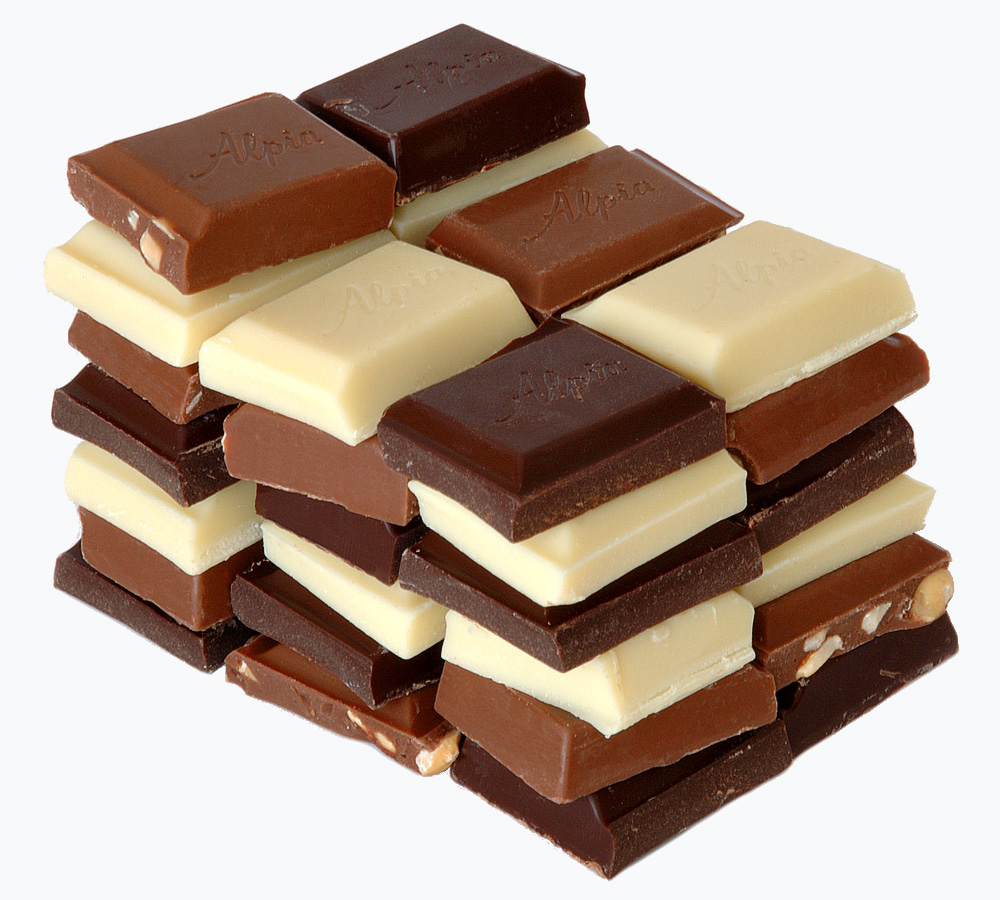                        Ime i prezime : _____________________________Razgovaramo, gledamo fotografije, razmišljamo, raspravljamo, izlažemo što već znamo, što bi voljeli znati, postavljamo pitanja…                                                                  Ovo je faza u kojoj odabiremo temu,promišljamo o svrsi istraživanja. Tema : Pitanja i sve što nas zanima, što želimo istražiti, zapisujemo u obliku mentalne mape: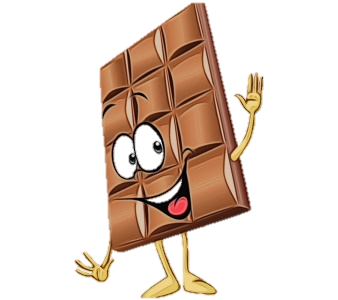 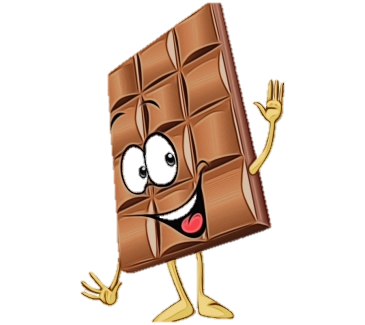 Postavljamo hipotezu. To je jednostavna pozitivna tvrdnja koju je moguće dokazati u vremenu i sredstvima kojima raspolažemo. Primjer vrlo jednostavne hipoteze : Čokolada je topiva tvar.Moja istraživačka hipoteza : _____________________________________________________________________________________________________________Prikupljamo podatke. Podatci se prikupljaju ovisno o postavljenoj hipotezi. Iz literature (knjige, časopisi, Internet…), istraživanjem na terenu, provođenjem pokusa, anketiranjem ili sve navedeno. Važno je dobro odabrati metode.  Za dokazivanje moje hipoteze , odabrane metode su : _______________________________________________________________________________________________________________________________________________________________________________________________________________________________________________Opis postupka provođenja pokusa :      (Ovdje možete umetnuti koliko god je potrebno stranica                za opisati pokus i priložiti fotografije.                     Fotografije je dobro numerirati.) 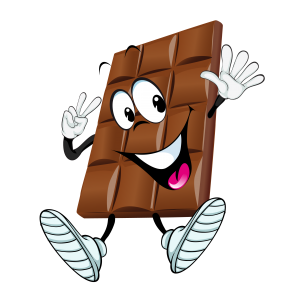 Zatim dobivene rezultate treba prikazati kako biste ih mogli analizirati i rastumačiti. Podatke je potrebno razvrstati (možda nam neki ne trebaju), organizirati u pregledne bilješke, konceptualne mape, tablice, grafikone, albume ili što vam već treba. Ako imate puno brojčanih podataka treba ih računati.Treba utvrditi je li sve istraženo pravilno. Ako u radu ili analizi uočimo nepravilnosti ili  probleme, treba ih riješiti.                              ( mjesto za crtanje tablice i pisanje analize podataka) 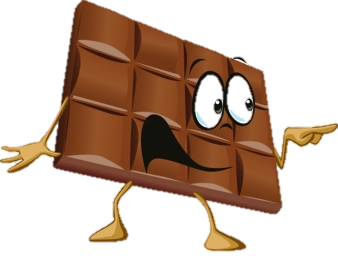 Prihvatiti ili odbaciti hipotezu. U slučaju dvojbi, iznijeti ih u zaključku. Vrednovanje.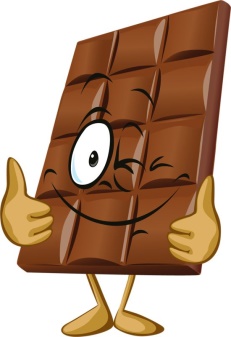 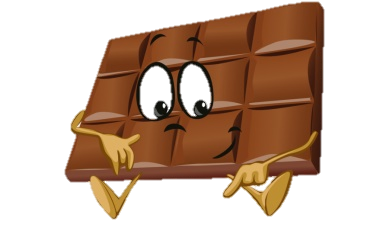 